Tom will go to China this summer. He has never been toChina.(1) Last night Mary was reading a novel when Tom told her about the trip(旅行).(2) The novel was written by a Chinese writer(作家).(3) Mary is very interested in reading novels.(4) Tom is bored of reading.(5) He likes to travel(旅行).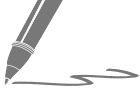 1.2.3.4.5.Who is interested in reading?	(1) Tom (2) Mary (3) BothHas Tom been to China?	(1) Yes. (2) No. (3) We don’t know.I was excited. / I have music classes. (用過去分詞excited合併句子)2. She is tired. / She reads books. (用過去分詞tired合併句子)3. The dishes were done by me. (請改為主動語態)1. 他是一位很受歡迎的歌手。2. 他的學生們對做作業感到很厭煩。3. 這部電影在台灣很受歡迎。4. 他們對做菜很有興趣。5. 他對這個的故事感到無聊。英文中文1.2.3.4.5.句子第1題第2題第3題第4題第5題得分1. I was tired ________________ doing homework.2. They are excited ________________ the new movie.3. Are they interested ________________ playing the piano?4. Jane is bored ________________ the movie.5. My friends were surprised ________________ see their teacher last night. 